Nazareth Lutheran ChurchWebsite      http://nazarethlutheranchurch.yolasite.com/We welcome all to join us every Sunday!Worship service @ 10:15 amMarcia Kisner, PastorEileen Lewis, Administrative AssistantNovember 2019Nazareth Lutheran Church517 Vine StPO Box 227Cambridge IA 50046From the PastorThe LORD is my strength and my shield; my heart trusts in him, and he helps me. My heart leaps for joy, and with my song I praise him.  Psalm 28:7I tried something new in church last Sunday… we had a participatory sermon.  Sheila offered a song I Say  (I Believe), by Lauren Daigle which is a contemporary Christian song that is a testimony of this young artist.  In reading the lyrics it made me wonder what the people at Nazareth believe.  So I asked them and gave them a piece a paper and a pen to write down a phrase or word saying what they believe.  I did instruct them they may not want to say I believe in football, which everyone laughed at that remark.  I also told them if they didn’t wish they didn’t have to write down anything.  They all did write down something and I’d like to share our Sunday morning statement of faith…I believe in America; I believe in miracles; I believe change will happen.  Hard or easy it will happen; I believe we are saved by God’s grace; I believe in the good in people; I believe in love and kindness; I believe in prayers and forgiveness; I believe in family and love; I believe God loves me…He had blessed and continues to bless me; I believe in love – God’s love; I believe in answered prayer; I believe that love will save you, that I am saved, and that I will see Jesus after this life.  As I read our statements of faith I was overwhelmed with joy and peace that the Holy Spirit is so active in God’s church.  Finally, one of our young members wrote her statement that I thought you would want to read separate because it is so honest and loving…I believe in God.  I believe in Santa, I believe in the Easter Bunny.  	What do you believe?  Remember to share the good news of Jesus Christ with all.  Amen6 And without faith it is impossible to please God, because anyone who comes to him must believe that he exists and that he rewards those who earnestly seek him.  Hebrews 11:6In Our Prayers This MonthDolores Lewis, Jean Olson, John Leoni, Mitch Piecher, Tim Barker, Joanell Koster, Dale Dunlap, Amy Chapin, Jaylee Ann Bartleson, Lori Ness, Shari Kisner, Jessyca Hovland, Arnie Pearson, Liam Griggs, Don Rhode, Neal Hovland, Eva Mae Sampson, Mary Ann Apland, Max Dobson, Scott, John, Janet & Roger Thorsen, all the Veterans, and active military especially Taylor Bartleson and Jackson Ringgenberg. We lift up our community as we faithfully pray for peace and faith in our country and the world.Weekly Income for August and SeptemberYour church needs $5,495.83 monthly to meet budget and does so through your generous giving.Nazareth Lutheran Church CouncilThere was not a Council meeting in September due to the activities on Rally Sunday.November Birthdays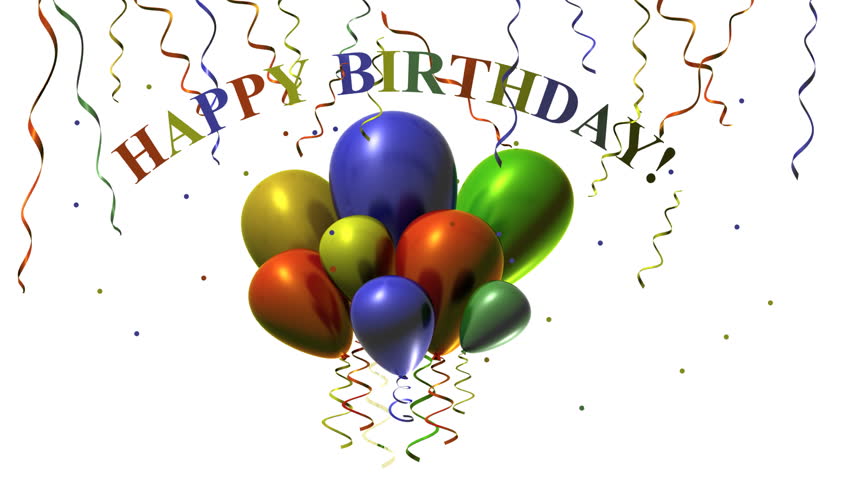 1 Jordan Aust2 Doug Larkin2 John Egeland4 Richard Ness 6 Bill Hook8 Lilli Hasbrouck9 Ellen Olson26 Jason Hasbrouck28 Becca Hasbrouck31 Joan Weatherman1 Jordan Aust2 Doug Larkin2 John Egeland4 Richard Ness 6 Bill Hook8 Lilli Hasbrouck9 Ellen Olson26 Jason Hasbrouck28 Becca Hasbrouck31 Joan WeathermanPlease call Eileen at the church office, 515-383-4328 to let her know if you know of a birthday that is missing or incorrect.Disney on Ice RaffleWells Fargo donated 4 “Disney on Ice” tickets for the Silent Auction, unfortunately they were 2 weeks late.  The tickets are for Sunday December 1st.  So we will be raffling the tickets off.  If you are interested the tickets are $1.00 per ticket or 6 tickets for $5.00.  Contact the church to purchase a ticket, email nazareth_lutheranchurch@yahoo.com, call 515-383-4328, or talk to a church council member.The drawing for the raffle will be November 16th during the Cambridge Christmas extravaganza.  Please make sure we have your phone number so we can contact you when you win! Upcoming Worship VolunteersActivities for the Month of OctoberTuesdayOct 1:		5:00 PM Food PantrySaturday 	Oct 5:		9:00 AM Kringla ClassSunday	9:30 AM Sunday SchoolOct 6:	10:15 AM WorshipTuesday	3– 7 PM Blood Drive at Palestine Lutheran ChurchOct 8:		5:00 PM Food PantrySunday	9:30 AM Sunday SchoolOct 13:	10:15 AM WorshipTuesdayOct 15:	5:00 PM Food PantrySaturdayOct 19:	9:00 Lefsa ClassSunday	9:30 AM Sunday SchoolOct 20:	10:15 AM WorshipTuesdayOct 22:	5:00 PM Food PantrySaturdayOct 26:	9:00 Lefsa ClassSunday	9:30 AM Sunday SchoolOct 27:	10:15 AM WorshipTuesdayOct 29:	5:00 PM Food PantryNotes…Raffle tickets for Disney on Ice are on sale.  The Raffle tickets are on the back table in church along with an envelope for the money. Tickets are 1 for $1 or 6 for $5.  Or you can send a check to church and the information to add to the ticket.  The tickets are or December 1st and the winner will be drawn during the Shopping Extravaganza.Our annual fall Kringla and Lefsa Sale is coming to the Shopping Extravaganza on November 23rd, at the Cambridge City Center. so we will be making Lefsa and Kringla for sale. We will have kringla classes on Saturday September 28 and October 5 both days at 9:00 am. Come for one or both days. Lefsa classes will be October 19, October 26, November 2 and November 9th. Each day at 9:00 am. Come for as many days as you would like.The church has a bunch of scratch paper, or “art paper” for the little ones if anyone let Eileen know at church.Back Pack Buddies item for October is Granola bars.  Please contact Rhonda Ceynar 383-2246 to drop off your items. Sheldahl United Methodist Women invite all to their Fall Festival on October 19th.  There will be a chicken and noodle dinner as well as craft and bakes ale items to purchase.Write down the Scandinavian Coffee on your calendar for Saturday November 2nd at Bethesda Lutheran Church of AmesSeptember Offering Attendance9/1 $             975.00 79/8 $          1,192.00 189/15 $          1,336.11 229/22 $             719.00 209/29Total $          4,222.11 NovemberGreeters/UshersLectorAlter Guild11/3Steve Lewis and Mike LewisJoyce AWendy R11/10Ray Ringgenberg FamilyKevin LVince T11/17Vince Tomlinson FamilyVince TDale D11/24John Egeland and Dave LewisMark LJoyce ADecemberGreeters/UshersLectorAlter Guild12/1Nathan Hovland & Kevin LewisMike LJohn E12/8Doug Larkin FamilyNathan HKevin L12/15Mark Lewis and Mava LewisRay RLisa S12/22Steve Lewis and Mike LewisRobin SMark L12/24/2019Vince Tomlinson FamilySteve LNathan12/25/2019John Egeland and Dave LewisEllen OSteve L12/29Nathan Hovland & Kevin LewisJohn EMark LJanuaryGreeters/UshersLectorAlter Guild1/5Doug Larkin FamilyNathan HMike L